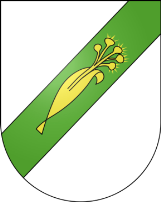 Commune de Marchissy 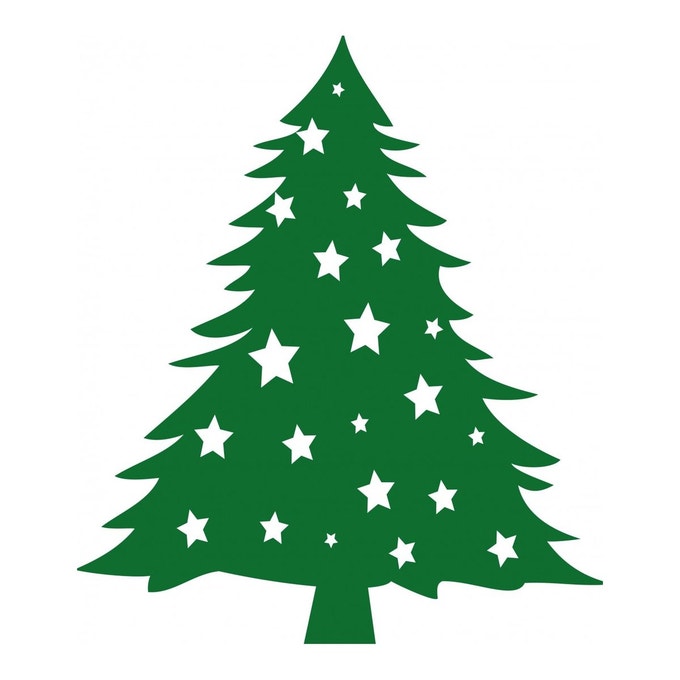 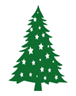 		Sapin de NoëlLa Municipalité vous propose de commander votre sapin de Noël aux conditions suivantes :Les sapins proviennent des forêts communales pour les épicéas ou de Suisse pour les « Nordmann »Deux tailles sont à disposition : 100-150 cm et 150-200 cm (taille moyenne des sapins)Le premier sapin par ménage, est gratuitLes suivants seront facturés : jusqu’à 1.5m = CHF. 10.00, de  à  = CHF. 15.00, de 2.5m et plus = CHF. 20.00Ils seront distribués le samedi 10 décembre entre 10h00 et 11h30 au bâtiment forestier de l’AGFORS (route des Montagnes 36) Les sapins ne sont ni repris, ni échangés.Paiement, en espèce, sur place.Nous prions les habitants de Marchissy désireux d’obtenir un sapin de Noël de passer commande au moyen du bulletin ci-dessous. BON DE COMMANDE – SAPIN DE NOËLJe, soussigné, passe commande d’un sapin de Noël et accepte les conditions susmentionnéesNom, Prénom :…………………………………………………………………………………….Adresse :…………………………………………………………………………………………..Téléphone :…………………………………………….. …………………………………………Date et signature :………………………………………………………………………………… A retourner jusqu’au 15 novembre 2022 à l’administration communale (dernier délai)Administration communale, Ch. du Battoir 10, 1261 Marchissy, greffe@marchissy.ch - tél. 022 368 11 86100 / 150 cm150 / 200 cmEpicéaSapin Nordmann